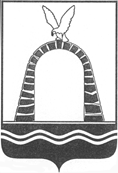 АДМИНИСТРАЦИЯ ГОРОДА БАТАЙСКАПОСТАНОВЛЕНИЕот 09.12.2021 № 2570г. Батайск Об утверждении порядка выявления, перемещения, хранения брошенных разукомплектованных транспортных средств на территории муниципального образования «Город Батайск»В соответствии с Федеральным законом от 06.10.2003 № 131-ФЗ «Об общих принципах организации местного самоуправления в Российской Федерации», Федеральным законом от 10.12.1995 № 196-ФЗ «О безопасности дорожного движения», Федеральным законом от 23.06.2016 № 182-ФЗ «Об основах системы профилактики правонарушений в Российской Федерации», Федеральным законом от 06.03.2006 № 35-ФЗ «О противодействии терроризму», Федеральным законом от 21.12.1994 № 68-ФЗ «О защите населения и территорий от чрезвычайных ситуаций природного и техногенного характера», решением Батайской городской Думы от 25.10.2017 № 217 «Об утверждении Правил благоустройства территории муниципального образования «Город Батайск», в целях благоустройства территории муниципального образования «Город Батайск», освобождения от брошенного, разукомплектованного автотранспорта, устранению помех движению транспорта и пешеходов, увеличения пропускной способности городской дорожной сети, облегчения уборки улиц и дворовых территорий, Администрация города Батайска постановляет:Утвердить Порядок выявления, перемещения, хранения брошенных, разукомплектованных транспортных средств на территории муниципального образования «Город Батайск» (далее – Порядок) согласно приложению № 1 к  постановлению.Утвердить форму акта обнаружения брошенного, разукомплектованного транспортного средства согласно приложению № 2 к постановлению.Утвердить форму требования о перемещении брошенного, разукомплектованного транспортного средства согласно приложению № 3 к постановлению.Утвердить форму акта обследования брошенного, разукомплектованного транспортного средства согласно приложению № 4 к постановлению.Рекомендовать : Владельцам транспортных средств, обладающих признаками брошенных, разукомплектованных, принять меры для перемещения таких транспортных средств в места стоянок транспортных средств, специально предназначенные для хранения транспортных средств, принять меры по утилизации таких транспортных средств. Населению муниципального образования «Город Батайск» сообщать о фактах обнаружения транспортных средств, обладающих признаками брошенных, разукомплектованных, в Администрацию города Батайска.Постановление вступает в силу со дня его официального опубликования.Контроль за исполнением настоящего постановления возложить на заместителя главы Администрации города Батайска по жилищно-коммунальному хозяйству Шевченко А.А.Глава Администрации города Батайска                                                                                  Г.В. ПавлятенкоПостановление вноситУправление жилищно-коммунального хозяйства города БатайскаПриложение № 1к постановлению                                                                                                                        Администрации                                                                                                                                           города Батайска от 09.12.2021 № 2570ПОРЯДОКВЫЯВЛЕНИЯ, ПЕРЕМЕЩЕНИЯ, ХРАНЕНИЯ БРОШЕННЫХ,РАЗУКОМПЛЕКТОВАННЫХ ТРАНСПОРТНЫХ СРЕДСТВ НА ТЕРРИТОРИИ МУНИЦИПАЛЬНОГО ОБРАЗОВАНИЯ "ГОРОД БАТАЙСК"1. Общие положения, основные понятия,используемые для целей настоящего Порядка1.1. Настоящий Порядок определяет процедуру выявления, перемещения, хранения брошенных, разукомплектованных транспортных средств на территории муниципального образования "Город Батайск", которые представляют угрозу безопасности жизнедеятельности граждан, создают помехи дорожному движению, движению специального и иного транспорта, затрудняют уборку городской территории, дорожной сети и дворовых территорий, нарушают архитектурный облик и благоприятную окружающую среду города Батайска.1.2. Для целей настоящего Порядка используются понятия:брошенное транспортное средство - транспортное средство, имеющее видимые признаки неиспользуемого (спущенные шины, выбитые стекла, открытые двери или иным образом разукомплектованное), а также не обладающее государственными номерными знаками;исполнитель - организация или индивидуальный предприниматель, осуществляющие перемещение транспортного средства на стоянку для автомобилей, а также хранение такого транспортного средства;стоянка для автомобилей - специально оборудованное и надлежащим образом охраняемое место, предназначенное для хранения перемещаемых транспортных средств.1.3. На территории муниципального образования "Город Батайск" запрещается стоянка брошенных, разукомплектованных транспортных средств свыше 10 календарных дней вне специально отведенных мест, предназначенных для организованной стоянки транспортных средств.1.4. Осуществление деятельности по перемещению брошенных, разукомплектованных транспортных средств осуществляется муниципальным учреждением или иной организацией или индивидуальным предпринимателем, отобранными в установленном законом порядке в результате конкурсных процедур.2. Организация работы по выявлению, перемещению, хранениюброшенных, разукомплектованных транспортных средствна территории муниципального образования"Город Батайск"2.1. Организация работ по выявлению, перемещению, хранению брошенных, разукомплектованных транспортных средств осуществляется Администрацией города Батайска (далее - Уполномоченный орган).2.2. Обследование брошенного транспортного средства обеспечивается комиссией по обследованию брошенных транспортных средств (далее - Комиссия).Состав комиссии по обследованию брошенных, разукомплектованных транспортных средств и Положение о работе Комиссии утверждается распоряжением Уполномоченного органа.В состав Комиссии по согласованию могут быть включены представители территориального органа Министерства внутренних дел Российской Федерации районного уровня, реализующего задачи и функции органов внутренних дел Российской Федерации по городу Батайску, а также, в зависимости от выбранного способа управления многоквартирным домом, уполномоченный решением общего собрания собственников помещений в многоквартирном доме представитель (при непосредственном управлении многоквартирным домом собственниками помещений), представитель товарищества собственников жилья (жилищного кооператива, иного специализированного потребительского кооператива, управляющей организации), а также председатель совета многоквартирного дома, старший по дому (при их наличии).2.3. Уполномоченный орган в течение трех рабочих дней со дня выявления брошенного, разукомплектованного транспортного средства обеспечивает обследование транспортного средства с составлением акта обнаружения транспортного средства по утвержденной форме согласно приложению № 2 к настоящему постановлению и размещает на данном транспортном средстве требование о перемещении транспортного средства (далее - требование) в течение 10 календарных дней по форме согласно приложению № 3 к настоящему постановлению.Требование размещается на брошенном, разукомплектованном транспортном средстве путем прикрепления его на стекло, а при его отсутствии - на капот, багажник, дверь, иной элемент кузова транспортного средства (при этом должен быть обеспечен свободный визуальный доступ для чтения указанного требования). Факт размещения требования фиксируется фотосъемкой с указанием времени и даты съемки.2.4. В случае если собственник брошенного транспортного средства в течение срока, указанного в требовании, не принял меры по перемещению брошенного, разукомплектованного транспортного средства или не обратился в Уполномоченный орган с заявлением об отказе от права собственности на брошенное, разукомплектованное транспортное средство, Уполномоченный орган обеспечивает повторное обследование транспортного средства с составлением акта обследования транспортного средства по утвержденной форме согласно приложению № 4 к настоящему постановлению и направляет письменную заявку исполнителю, который осуществляет перемещение транспортного средства на стоянку для автомобилей. К акту обследования, составленному комиссией, прилагаются фотоматериалы. Акт обследования подписывается председателем и членами Комиссии. Эвакуация транспортного средства осуществляется в сроки, согласованные с исполнителем в присутствии представителя Уполномоченного органа и членов Комиссии, которые сверяют данные акта обследования транспортного средства.2.5. В течение 10 календарных дней с момента эвакуации брошенного, разукомплектованного транспортного средства на стоянку для автомобилей Уполномоченный орган размещает в средствах массовой информации (городская газета "Батайск официальный" и официальный интернет-портал городской Думы и Администрации города Батайска) информацию об эвакуированном брошенном, разукомплектованном транспортном средстве с указанием его характеристик.2.6. В случае если в течение 30 календарных дней собственник либо его законный представитель не обратились в Уполномоченный орган с заявлением о возврате брошенного, разукомплектованного транспортного средства либо об отказе от права собственности на брошенное транспортное средство, Комитет по управлению имуществом города Батайска в установленном законодательством порядке обращается в суд в целях признания транспортного средства бесхозяйным, за исключением случая, предусмотренного пунктом 2 статьи 225 Гражданского кодекса Российской Федерации.2.7. Со стоянки для автомобилей транспортное средство выдается собственнику либо его представителю, имеющему оформленную в установленном порядке доверенность от собственника транспортного средства, только при наличии заявления с пакетом документов, подтверждающих право собственности на данное транспортное средство.2.8. При возврате брошенного, разукомплектованного транспортного средства собственник либо его законный представитель возмещает затраты на эвакуацию брошенного транспортного средства и его хранение.2.9. Финансирование расходов на организацию выявления, перемещения, хранения брошенных, разукомплектованных транспортных средств осуществляется за счет средств бюджета города Батайска.Начальник общего отдела Администрации города Батайска                                               В.С. МирошниковаПриложение № 2к постановлению                                                                                                                        Администрации                                                                                                                                           города Батайска от 09.12.2021 № 2570                                                                АКТ N __________            обнаружения брошенного, разукомплектованного транспортного средства                                "____" ____________ 20__ года ____ часов _____ минут____________________________________________________________________                                                                         (место составления)Комиссия в составе: председателя комиссии___________________________________________________________________                                                                  (должность, ФИО)и членов комиссии________________________________________________________________________________________________________________________________________                                       (должности и ФИО членов комиссии)____________________________________________________________________в присутствии________________________________________________________________________________________________________________________________________          (должности и ФИО иных лиц, присутствовавших при осмотре транспортного средства)установила, что транспортное средство________________________________________________________________________________________________________________________________________________________________________________________________________________________________________________________________________________имеет  признаки  брошенного,  разукомплектованного  транспортного  средства____________________________________________________________________________________________________________________________________________________________________________________________________________          (состояние транспортного средства, в том числе признаки его отнесения к брошенному)в   связи  с  чем  уведомляется  собственник  о  необходимости  перемещения транспортного  средства,  имеющего  признаки  брошенного  и препятствующего проезду,  проходу  пешеходов,  уборке  территории, проезду спецтранспорта и мусороуборочных  машин  к  подъездам и мусорным контейнерам, размещенного с нарушением требований Правил   благоустройства   г.   Батайска, утвержденных решением____________________________________________________________________,      (реквизиты решения органа местного самоуправления об утверждении правил благоустройства)    Приложение:    1. Фототаблица - ___ снимков на ____ листах.    2. _____________.    3. _____________.    Акт составлен в _____ экземплярах.    Члены комиссии:________________        ______________________                                                      (должность)                             (подпись)                                 ________________        ______________________                                                      (должность)                             (подпись)                                 ________________        ______________________                                             (должность)                             (подпись)Начальник общего отдела Администрации города Батайска                                                В.С. МирошниковаПриложение № 3к постановлению                                                                                                                              Администрации                                                                                                                                           города Батайскаот 09.12.2021 № 2570      Собственнику транспортного средства:                                                                                                                                                                        ______________________________________                                                                                                                  (марка, модель)                                                                                    ______________________________________                                                                                                 (государственный регистрационный знак)                                                                Требование                                                о перемещении брошенного,                                  разукомплектованного транспортного средства           Информирую  Вас  о  том,  что  принадлежащее  Вам транспортное средство отвечает  признакам брошенного, разукомплектованного транспортного средства и  препятствует  проезду,  проходу  пешеходов,  уборке  территории, проезду спецтранспорта, размещено с нарушением требований Правил благоустройства г. Батайска.           В случае если транспортное средство до ____________________ 20___ г. не будет перемещено, производится его эвакуация  на  стоянку для  автомобилей, расположенную по адресу:_______________________________________________________________________________________________________________________________________________________________,в  соответствии  с  Порядком  выявления,  перемещения,  хранения брошенных, разукомплектованных   транспортных  средств  на  территории  муниципального образования          "Город          Батайск",          утвержденным________________________________________________________________________________                                (указываются реквизиты муниципального нормативного правового акта)           Предлагаю  Вам  принять  меры по перемещению транспортного средства или обратиться лично в________________________________________________________________________________                                      (указывается наименование уполномоченного органа)с  заявлением  об  отказе  от права собственности на брошенное транспортное средство.            Телефон(ы) для справок: ____________________________.Руководитель/заместитель руководителя Уполномоченного органа___________________________________________                           _______________________                  (ФИО)                                                                                                                           (подпись)Начальник общего отдела Администрации города Батайска                                                В.С. МирошниковаПриложение № 4к постановлению                                                                                                                        Администрации                                                                                                                                           города Батайска от 09.12.2021 № 2570                                                        АКТ N __________                обследования брошенного, разукомплектованного транспортного средства                                 "____" ____________ 20__ года ____ часов _____ минут     ___________________________________________________________________________                                                               (место составления)Комиссия в составе: председателя комиссии________________________________________________________________________________                                                                           (должность, ФИО)и членов комиссии _______________________________________________________________________________________________________________________________________________                                                            (должности и ФИО членов комиссии)_______________________________________________________________________________,в присутствии ___________________________________________________________________________________________________________________________________________________________________________________________________________________________________                        (должности и ФИО иных лиц, присутствовавших при осмотре транспортного средства)установила, что транспортное средство______________________________________________________________________________________________________________________________________________________________________________________________________________(марка, модель транспортного средства, государственный регистрационный знак, идентификационный номер (VIN), цвет, номер кузова, двигателя, шасси и др.)имеет  признаки  брошенного,  разукомплектованного  транспортного  средства_______________________________________________________________________________________________________________________________________________________________________________________________________________________________________________,                   (состояние транспортного средства, в том числе признаки его отнесения к брошенному)в  связи  с  чем  комиссией  принято  решение  об  эвакуации  (перемещении) транспортного  средства, имеющего признаки брошенного, разукомплектованного и  препятствующего  проезду,  проходу пешеходов, уборке территории, проезду спецтранспорта  и мусороуборочных машин к подъездам и мусорным контейнерам, размещенного     с    нарушением    требований    Правил    благоустройства г. Батайска, утвержденных решением_______________________________________________________________________________,          (реквизиты решения органа местного самоуправления об утверждении правил благоустройства)на стоянку для автомобилей, размещенную по адресу:_______________________________________________________________________________.Приложение:    1. Фототаблица - ___ снимков на ____ листах.    2. _____________.    3. _____________.Акт составлен в _____ экземплярах.Председатель комиссии: ________________________ _____________________                                                               (ФИО, должность)                             (подпись)Члены комиссии:          ___________________________  _____________________                                                               (ФИО, должность)                              (подпись)                                        ___________________________  _____________________                                                    (ФИО, должность)                              (подпись)Лицо, перемещающее ТС: ________________________  _____________________                                                    (ФИО, должность)                               (подпись)Начальник общего отдела Администрации города Батайска                                                В.С. Мирошникова